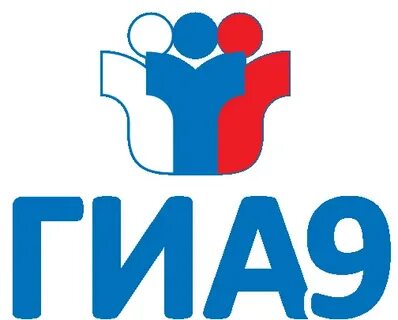 Телефон «горячей линии»в Краснодарском краепо вопросам организации и проведенияОГЭ и ГВЭ-98(928)42-42-658Время работы:ежедневно, кроме субботы и воскресенья
 с 9.00 до 18.00(в дни проведения экзаменов с 8.00 до 21.00)Телефон «горячей линии» Кавказском районепо вопросам организации и проведенияОГЭ и ГВЭ-98-961-583-53-00Время работы:ежедневно, кроме субботы и воскресенья
 с 9.00 до 16.00Телефон «горячей линии» в МБОУ СОШ № 7 им. П.Н. Степаненкопо вопросам организации и проведенияОГЭ и ГВЭ-9Время работы:ежедневно, кроме субботы и воскресенья
 с 9.00 до 16.008-918-156-53-78